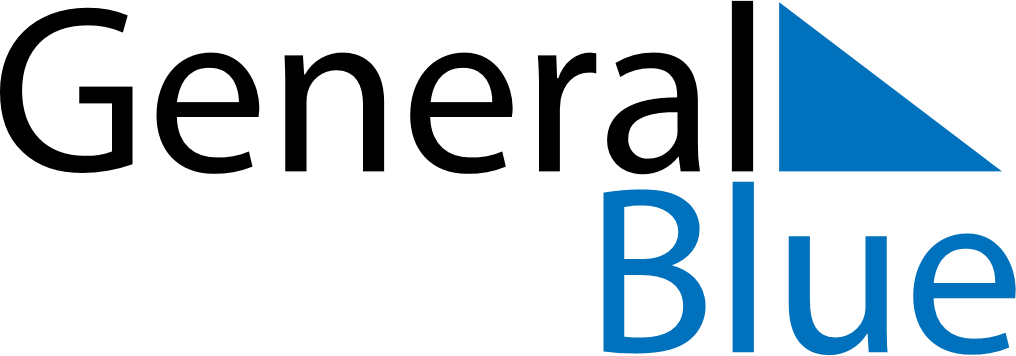 May 2024May 2024May 2024May 2024May 2024May 2024Bunda, TanzaniaBunda, TanzaniaBunda, TanzaniaBunda, TanzaniaBunda, TanzaniaBunda, TanzaniaSunday Monday Tuesday Wednesday Thursday Friday Saturday 1 2 3 4 Sunrise: 6:40 AM Sunset: 6:42 PM Daylight: 12 hours and 2 minutes. Sunrise: 6:40 AM Sunset: 6:42 PM Daylight: 12 hours and 2 minutes. Sunrise: 6:40 AM Sunset: 6:42 PM Daylight: 12 hours and 2 minutes. Sunrise: 6:40 AM Sunset: 6:42 PM Daylight: 12 hours and 2 minutes. 5 6 7 8 9 10 11 Sunrise: 6:40 AM Sunset: 6:42 PM Daylight: 12 hours and 2 minutes. Sunrise: 6:40 AM Sunset: 6:42 PM Daylight: 12 hours and 2 minutes. Sunrise: 6:40 AM Sunset: 6:42 PM Daylight: 12 hours and 2 minutes. Sunrise: 6:40 AM Sunset: 6:42 PM Daylight: 12 hours and 1 minute. Sunrise: 6:40 AM Sunset: 6:41 PM Daylight: 12 hours and 1 minute. Sunrise: 6:40 AM Sunset: 6:41 PM Daylight: 12 hours and 1 minute. Sunrise: 6:40 AM Sunset: 6:41 PM Daylight: 12 hours and 1 minute. 12 13 14 15 16 17 18 Sunrise: 6:40 AM Sunset: 6:41 PM Daylight: 12 hours and 1 minute. Sunrise: 6:40 AM Sunset: 6:41 PM Daylight: 12 hours and 1 minute. Sunrise: 6:40 AM Sunset: 6:41 PM Daylight: 12 hours and 1 minute. Sunrise: 6:40 AM Sunset: 6:41 PM Daylight: 12 hours and 1 minute. Sunrise: 6:40 AM Sunset: 6:41 PM Daylight: 12 hours and 1 minute. Sunrise: 6:40 AM Sunset: 6:41 PM Daylight: 12 hours and 1 minute. Sunrise: 6:40 AM Sunset: 6:41 PM Daylight: 12 hours and 1 minute. 19 20 21 22 23 24 25 Sunrise: 6:40 AM Sunset: 6:41 PM Daylight: 12 hours and 1 minute. Sunrise: 6:40 AM Sunset: 6:41 PM Daylight: 12 hours and 1 minute. Sunrise: 6:40 AM Sunset: 6:41 PM Daylight: 12 hours and 1 minute. Sunrise: 6:40 AM Sunset: 6:41 PM Daylight: 12 hours and 1 minute. Sunrise: 6:40 AM Sunset: 6:41 PM Daylight: 12 hours and 1 minute. Sunrise: 6:40 AM Sunset: 6:41 PM Daylight: 12 hours and 0 minutes. Sunrise: 6:41 AM Sunset: 6:41 PM Daylight: 12 hours and 0 minutes. 26 27 28 29 30 31 Sunrise: 6:41 AM Sunset: 6:42 PM Daylight: 12 hours and 0 minutes. Sunrise: 6:41 AM Sunset: 6:42 PM Daylight: 12 hours and 0 minutes. Sunrise: 6:41 AM Sunset: 6:42 PM Daylight: 12 hours and 0 minutes. Sunrise: 6:41 AM Sunset: 6:42 PM Daylight: 12 hours and 0 minutes. Sunrise: 6:41 AM Sunset: 6:42 PM Daylight: 12 hours and 0 minutes. Sunrise: 6:41 AM Sunset: 6:42 PM Daylight: 12 hours and 0 minutes. 